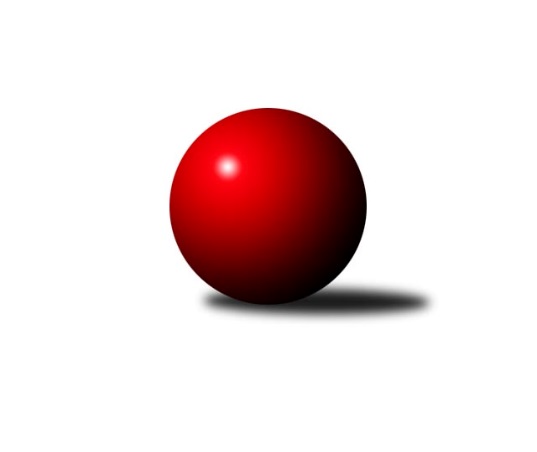 Č.21Ročník 2021/2022	23.5.2024 Severočeská divize 2021/2022Statistika 21. kolaTabulka družstev:		družstvo	záp	výh	rem	proh	skore	sety	průměr	body	plné	dorážka	chyby	1.	TJ Sokol Údlice	21	17	1	3	106.0 : 62.0 	(147.5 : 104.5)	2600	35	1797	803	34.1	2.	ASK Lovosice	21	15	0	6	102.5 : 65.5 	(134.5 : 117.5)	2587	30	1784	803	36.5	3.	TJ VTŽ Chomutov	20	12	2	6	91.0 : 69.0 	(132.5 : 107.5)	2568	26	1765	803	35.3	4.	TJ Kovostroj Děčín	21	12	0	9	89.0 : 79.0 	(120.5 : 131.5)	2542	24	1758	784	39.3	5.	TJ Lokomotiva Liberec	21	11	1	9	88.0 : 80.0 	(131.5 : 120.5)	2607	23	1793	815	29	6.	SK Šluknov	20	10	1	9	90.5 : 69.5 	(130.0 : 110.0)	2557	21	1752	805	33.6	7.	TJ KK Louny	21	9	3	9	81.5 : 86.5 	(119.5 : 132.5)	2580	21	1782	798	40.8	8.	TJ Jiskra Nový Bor	21	9	1	11	92.5 : 75.5 	(145.5 : 106.5)	2566	19	1770	796	43.1	9.	SK Skalice	21	9	1	11	76.0 : 92.0 	(118.0 : 134.0)	2464	19	1722	742	43	10.	TJ Lokomotiva Ústí n. L. B	21	8	1	12	76.0 : 92.0 	(116.0 : 136.0)	2520	17	1752	768	37.7	11.	SK Verneřice	21	6	1	14	68.0 : 100.0 	(112.0 : 140.0)	2583	13	1785	798	39.2	12.	TJ Sokol Blíževedly	21	1	0	20	39.0 : 129.0 	(92.5 : 159.5)	2451	2	1725	725	53.8Tabulka doma:		družstvo	záp	výh	rem	proh	skore	sety	průměr	body	maximum	minimum	1.	TJ Sokol Údlice	11	10	1	0	65.0 : 23.0 	(86.0 : 46.0)	2638	21	2745	2541	2.	SK Skalice	11	8	1	2	60.0 : 28.0 	(83.0 : 49.0)	2737	17	2840	2618	3.	TJ Kovostroj Děčín	10	8	0	2	53.0 : 27.0 	(62.0 : 58.0)	2533	16	2614	2471	4.	ASK Lovosice	10	8	0	2	51.5 : 28.5 	(67.0 : 53.0)	2542	16	2609	2485	5.	TJ Jiskra Nový Bor	11	8	0	3	62.5 : 25.5 	(86.5 : 45.5)	2544	16	2647	2459	6.	TJ VTŽ Chomutov	11	8	0	3	55.0 : 33.0 	(78.5 : 53.5)	2676	16	2791	2597	7.	SK Šluknov	10	7	0	3	55.0 : 25.0 	(78.5 : 41.5)	2540	14	2574	2496	8.	TJ Lokomotiva Liberec	10	7	0	3	50.0 : 30.0 	(68.5 : 51.5)	2731	14	2880	2615	9.	TJ Lokomotiva Ústí n. L. B	10	7	0	3	49.5 : 30.5 	(66.0 : 54.0)	2647	14	2699	2582	10.	TJ KK Louny	10	5	3	2	43.0 : 37.0 	(59.5 : 60.5)	2688	13	2776	2609	11.	SK Verneřice	10	3	1	6	34.0 : 46.0 	(54.0 : 66.0)	2519	7	2628	2428	12.	TJ Sokol Blíževedly	11	1	0	10	20.0 : 68.0 	(51.0 : 81.0)	2455	2	2615	2365Tabulka venku:		družstvo	záp	výh	rem	proh	skore	sety	průměr	body	maximum	minimum	1.	TJ Sokol Údlice	10	7	0	3	41.0 : 39.0 	(61.5 : 58.5)	2596	14	2731	2452	2.	ASK Lovosice	11	7	0	4	51.0 : 37.0 	(67.5 : 64.5)	2591	14	2694	2446	3.	TJ VTŽ Chomutov	9	4	2	3	36.0 : 36.0 	(54.0 : 54.0)	2557	10	2780	2168	4.	TJ Lokomotiva Liberec	11	4	1	6	38.0 : 50.0 	(63.0 : 69.0)	2596	9	2791	2391	5.	TJ KK Louny	11	4	0	7	38.5 : 49.5 	(60.0 : 72.0)	2570	8	2735	2505	6.	TJ Kovostroj Děčín	11	4	0	7	36.0 : 52.0 	(58.5 : 73.5)	2542	8	2790	2413	7.	SK Šluknov	10	3	1	6	35.5 : 44.5 	(51.5 : 68.5)	2559	7	2691	2417	8.	SK Verneřice	11	3	0	8	34.0 : 54.0 	(58.0 : 74.0)	2589	6	2721	2382	9.	TJ Jiskra Nový Bor	10	1	1	8	30.0 : 50.0 	(59.0 : 61.0)	2568	3	2697	2439	10.	TJ Lokomotiva Ústí n. L. B	11	1	1	9	26.5 : 61.5 	(50.0 : 82.0)	2508	3	2688	2308	11.	SK Skalice	10	1	0	9	16.0 : 64.0 	(35.0 : 85.0)	2437	2	2572	2208	12.	TJ Sokol Blíževedly	10	0	0	10	19.0 : 61.0 	(41.5 : 78.5)	2451	0	2612	2319Tabulka podzimní části:		družstvo	záp	výh	rem	proh	skore	sety	průměr	body	doma	venku	1.	ASK Lovosice	11	10	0	1	59.5 : 28.5 	(72.5 : 59.5)	2603	20 	5 	0 	1 	5 	0 	0	2.	TJ Sokol Údlice	11	8	1	2	52.0 : 36.0 	(73.5 : 58.5)	2608	17 	4 	1 	0 	4 	0 	2	3.	TJ VTŽ Chomutov	11	7	1	3	54.0 : 34.0 	(79.0 : 53.0)	2538	15 	4 	0 	2 	3 	1 	1	4.	TJ Lokomotiva Liberec	10	6	1	3	49.0 : 31.0 	(67.5 : 52.5)	2619	13 	4 	0 	1 	2 	1 	2	5.	TJ Kovostroj Děčín	11	6	0	5	46.0 : 42.0 	(59.0 : 73.0)	2514	12 	5 	0 	1 	1 	0 	4	6.	SK Šluknov	11	5	1	5	48.0 : 40.0 	(72.5 : 59.5)	2557	11 	3 	0 	2 	2 	1 	3	7.	TJ KK Louny	11	4	3	4	43.5 : 44.5 	(64.5 : 67.5)	2594	11 	2 	3 	1 	2 	0 	3	8.	TJ Jiskra Nový Bor	11	4	1	6	47.0 : 41.0 	(74.5 : 57.5)	2562	9 	3 	0 	2 	1 	1 	4	9.	SK Skalice	11	4	0	7	34.0 : 54.0 	(56.0 : 76.0)	2448	8 	4 	0 	1 	0 	0 	6	10.	TJ Lokomotiva Ústí n. L. B	10	3	1	6	34.0 : 46.0 	(52.0 : 68.0)	2480	7 	3 	0 	2 	0 	1 	4	11.	SK Verneřice	11	2	1	8	32.0 : 56.0 	(58.0 : 74.0)	2538	5 	1 	1 	4 	1 	0 	4	12.	TJ Sokol Blíževedly	11	1	0	10	21.0 : 67.0 	(51.0 : 81.0)	2447	2 	1 	0 	4 	0 	0 	6Tabulka jarní části:		družstvo	záp	výh	rem	proh	skore	sety	průměr	body	doma	venku	1.	TJ Sokol Údlice	10	9	0	1	54.0 : 26.0 	(74.0 : 46.0)	2596	18 	6 	0 	0 	3 	0 	1 	2.	TJ Kovostroj Děčín	10	6	0	4	43.0 : 37.0 	(61.5 : 58.5)	2566	12 	3 	0 	1 	3 	0 	3 	3.	TJ VTŽ Chomutov	9	5	1	3	37.0 : 35.0 	(53.5 : 54.5)	2626	11 	4 	0 	1 	1 	1 	2 	4.	SK Skalice	10	5	1	4	42.0 : 38.0 	(62.0 : 58.0)	2540	11 	4 	1 	1 	1 	0 	3 	5.	SK Šluknov	9	5	0	4	42.5 : 29.5 	(57.5 : 50.5)	2554	10 	4 	0 	1 	1 	0 	3 	6.	TJ Jiskra Nový Bor	10	5	0	5	45.5 : 34.5 	(71.0 : 49.0)	2565	10 	5 	0 	1 	0 	0 	4 	7.	ASK Lovosice	10	5	0	5	43.0 : 37.0 	(62.0 : 58.0)	2568	10 	3 	0 	1 	2 	0 	4 	8.	TJ KK Louny	10	5	0	5	38.0 : 42.0 	(55.0 : 65.0)	2581	10 	3 	0 	1 	2 	0 	4 	9.	TJ Lokomotiva Ústí n. L. B	11	5	0	6	42.0 : 46.0 	(64.0 : 68.0)	2572	10 	4 	0 	1 	1 	0 	5 	10.	TJ Lokomotiva Liberec	11	5	0	6	39.0 : 49.0 	(64.0 : 68.0)	2615	10 	3 	0 	2 	2 	0 	4 	11.	SK Verneřice	10	4	0	6	36.0 : 44.0 	(54.0 : 66.0)	2613	8 	2 	0 	2 	2 	0 	4 	12.	TJ Sokol Blíževedly	10	0	0	10	18.0 : 62.0 	(41.5 : 78.5)	2456	0 	0 	0 	6 	0 	0 	4 Zisk bodů pro družstvo:		jméno hráče	družstvo	body	zápasy	v %	dílčí body	sety	v %	1.	Michal Bruthans 	ASK Lovosice 	18.5	/	21	(88%)	28	/	42	(67%)	2.	Petr Vajnar 	SK Šluknov 	17	/	20	(85%)	27.5	/	40	(69%)	3.	Martin Vršan 	TJ Sokol Údlice 	17	/	21	(81%)	28	/	42	(67%)	4.	Jakub Hudec 	ASK Lovosice 	16	/	21	(76%)	30	/	42	(71%)	5.	Alena Dunková 	TJ Jiskra Nový Bor 	16	/	21	(76%)	26.5	/	42	(63%)	6.	Stanislav Šmíd ml.	TJ VTŽ Chomutov 	15	/	16	(94%)	27	/	32	(84%)	7.	Radek Kandl 	TJ Kovostroj Děčín 	15	/	18	(83%)	27.5	/	36	(76%)	8.	Jaroslav Verner 	TJ Sokol Údlice 	15	/	20	(75%)	28	/	40	(70%)	9.	Karel Valeš 	TJ VTŽ Chomutov 	14	/	18	(78%)	30	/	36	(83%)	10.	Radek Jung 	TJ KK Louny 	14	/	19	(74%)	27.5	/	38	(72%)	11.	Tomáš Novák 	TJ Kovostroj Děčín 	14	/	20	(70%)	25.5	/	40	(64%)	12.	Robert Suchomel st.	TJ VTŽ Chomutov 	13	/	17	(76%)	25.5	/	34	(75%)	13.	Miloslav Plíšek 	SK Verneřice 	13	/	18	(72%)	23	/	36	(64%)	14.	Petr Kout 	TJ Jiskra Nový Bor 	13	/	18	(72%)	22	/	36	(61%)	15.	Jana Susková 	TJ Lokomotiva Liberec 	13	/	19	(68%)	28	/	38	(74%)	16.	Radek Marušák 	SK Šluknov 	13	/	19	(68%)	25	/	38	(66%)	17.	Václav Vlk 	TJ Lokomotiva Liberec 	13	/	20	(65%)	26.5	/	40	(66%)	18.	Ladislav Javorek ml.	SK Skalice 	13	/	20	(65%)	24	/	40	(60%)	19.	Jiří Pachl 	TJ Lokomotiva Liberec 	13	/	21	(62%)	22	/	42	(52%)	20.	Eliška Marušáková 	SK Šluknov 	12.5	/	20	(63%)	22.5	/	40	(56%)	21.	Simona Šťastná 	TJ Jiskra Nový Bor 	12.5	/	21	(60%)	21.5	/	42	(51%)	22.	Patrik Kukeně 	SK Verneřice 	12	/	17	(71%)	22	/	34	(65%)	23.	Jitka Rollová 	TJ KK Louny 	12	/	18	(67%)	25	/	36	(69%)	24.	Václav Kořánek 	SK Šluknov 	12	/	18	(67%)	20	/	36	(56%)	25.	Václav Valenta ml.	TJ KK Louny 	12	/	19	(63%)	21	/	38	(55%)	26.	Eugen Škurla 	TJ Lokomotiva Ústí n. L. B 	12	/	20	(60%)	21	/	40	(53%)	27.	Martin Kortan 	TJ Jiskra Nový Bor 	11	/	21	(52%)	26	/	42	(62%)	28.	Daniel Sekyra 	SK Verneřice 	11	/	21	(52%)	20	/	42	(48%)	29.	Vladimír Hurník 	TJ Sokol Údlice 	10	/	18	(56%)	23	/	36	(64%)	30.	Daniela Hlaváčová 	TJ KK Louny 	9.5	/	21	(45%)	20	/	42	(48%)	31.	Petr Kohlíček 	TJ Jiskra Nový Bor 	9	/	10	(90%)	15	/	20	(75%)	32.	Lukáš Zítka 	SK Verneřice 	9	/	15	(60%)	16	/	30	(53%)	33.	Jan Sklenář 	SK Šluknov 	9	/	16	(56%)	19	/	32	(59%)	34.	Ladislav Zalabák 	ASK Lovosice 	9	/	16	(56%)	17.5	/	32	(55%)	35.	Petr Mako 	TJ Sokol Údlice 	9	/	18	(50%)	18	/	36	(50%)	36.	Denisa Kovačovičová 	TJ Lokomotiva Liberec 	9	/	20	(45%)	21.5	/	40	(54%)	37.	Petr Zalabák st.	ASK Lovosice 	9	/	20	(45%)	18	/	40	(45%)	38.	Miloš Maňour 	ASK Lovosice 	9	/	20	(45%)	16	/	40	(40%)	39.	Vratislav Kubita 	TJ Kovostroj Děčín 	9	/	20	(45%)	14.5	/	40	(36%)	40.	Aleš Havlík 	TJ Lokomotiva Liberec 	9	/	21	(43%)	19.5	/	42	(46%)	41.	Michaela Šuterová 	TJ Lokomotiva Ústí n. L. B 	8	/	10	(80%)	12	/	20	(60%)	42.	Adéla Molnár Exnerová 	TJ Kovostroj Děčín 	8	/	15	(53%)	13	/	30	(43%)	43.	Pavel Piskoř 	TJ Kovostroj Děčín 	8	/	16	(50%)	14	/	32	(44%)	44.	Jiří Přeučil 	TJ Sokol Blíževedly 	8	/	17	(47%)	17	/	34	(50%)	45.	Alois Veselý 	TJ Sokol Blíževedly 	8	/	17	(47%)	13	/	34	(38%)	46.	Jiří Šácha 	SK Skalice 	8	/	18	(44%)	19.5	/	36	(54%)	47.	Viktor Žďárský 	TJ VTŽ Chomutov 	8	/	19	(42%)	18.5	/	38	(49%)	48.	Anna Houdková 	ASK Lovosice 	8	/	19	(42%)	18	/	38	(47%)	49.	Josef Matějka 	TJ Sokol Blíževedly 	8	/	20	(40%)	18.5	/	40	(46%)	50.	Jiří Šípek 	TJ Lokomotiva Ústí n. L. B 	8	/	21	(38%)	18	/	42	(43%)	51.	Nataša Kovačovičová 	TJ Lokomotiva Liberec 	8	/	21	(38%)	11	/	42	(26%)	52.	Milan Jaworek 	TJ Lokomotiva Ústí n. L. B 	7.5	/	16	(47%)	13	/	32	(41%)	53.	Libor Hrnčíř 	SK Skalice 	7	/	10	(70%)	17	/	20	(85%)	54.	Eduard Kezer ml.	SK Skalice 	7	/	17	(41%)	16	/	34	(47%)	55.	Oldřich Fadrhons 	TJ Sokol Údlice 	6	/	12	(50%)	13.5	/	24	(56%)	56.	František Dobiáš 	TJ Sokol Údlice 	6	/	15	(40%)	16	/	30	(53%)	57.	Petr Lukšík 	TJ VTŽ Chomutov 	6	/	15	(40%)	10	/	30	(33%)	58.	Oldřich Vlasák 	SK Skalice 	6	/	19	(32%)	12.5	/	38	(33%)	59.	Roman Přeučil 	TJ Sokol Blíževedly 	6	/	20	(30%)	17	/	40	(43%)	60.	Radek Mach 	SK Verneřice 	6	/	21	(29%)	16.5	/	42	(39%)	61.	Josef Matoušek 	TJ Lokomotiva Ústí n. L. B 	5	/	8	(63%)	10	/	16	(63%)	62.	Jiří Piskáček 	SK Skalice 	5	/	9	(56%)	8	/	18	(44%)	63.	Josef Málek 	TJ Lokomotiva Ústí n. L. B 	5	/	10	(50%)	11	/	20	(55%)	64.	Lenka Kohlíčková 	TJ Jiskra Nový Bor 	5	/	11	(45%)	13	/	22	(59%)	65.	Petr Fabian 	TJ Lokomotiva Ústí n. L. B 	5	/	11	(45%)	12	/	22	(55%)	66.	Jan Řeřicha 	TJ Jiskra Nový Bor 	5	/	13	(38%)	12.5	/	26	(48%)	67.	Pavel Hájek 	TJ Sokol Blíževedly 	5	/	19	(26%)	14	/	38	(37%)	68.	Ladislav Javorek st.	SK Skalice 	4	/	10	(40%)	8	/	20	(40%)	69.	Miroslav Zítek 	TJ Sokol Údlice 	4	/	12	(33%)	12	/	24	(50%)	70.	František Tomík 	SK Šluknov 	4	/	14	(29%)	9	/	28	(32%)	71.	Dančo Bosilkov 	TJ VTŽ Chomutov 	4	/	14	(29%)	9	/	28	(32%)	72.	Pavel Jablonický 	TJ Kovostroj Děčín 	4	/	17	(24%)	12	/	34	(35%)	73.	Dalibor Dařílek 	TJ Lokomotiva Ústí n. L. B 	4	/	18	(22%)	9	/	36	(25%)	74.	Martin Ledwoň 	SK Verneřice 	4	/	20	(20%)	10.5	/	40	(26%)	75.	Jan Zeman 	TJ Lokomotiva Ústí n. L. B 	3	/	4	(75%)	5	/	8	(63%)	76.	Petr Tregner 	SK Skalice 	3	/	6	(50%)	5	/	12	(42%)	77.	Michal Gajdušek 	TJ Jiskra Nový Bor 	3	/	9	(33%)	7	/	18	(39%)	78.	Stanislav Šmíd st.	TJ VTŽ Chomutov 	3	/	12	(25%)	8.5	/	24	(35%)	79.	Ladislav Bírovka 	TJ Kovostroj Děčín 	2	/	2	(100%)	3	/	4	(75%)	80.	Libor Křenek 	SK Skalice 	2	/	2	(100%)	2	/	4	(50%)	81.	Jiří Vokřál 	TJ Kovostroj Děčín 	2	/	2	(100%)	2	/	4	(50%)	82.	Jaroslav Chot 	ASK Lovosice 	2	/	4	(50%)	4	/	8	(50%)	83.	Petr Pop 	TJ KK Louny 	2	/	6	(33%)	4.5	/	12	(38%)	84.	Emil Campr 	TJ Sokol Údlice 	2	/	7	(29%)	7	/	14	(50%)	85.	Tomáš Kesner 	TJ KK Louny 	2	/	7	(29%)	3	/	14	(21%)	86.	Václav Valenta st.	TJ KK Louny 	2	/	7	(29%)	3	/	14	(21%)	87.	Ladislav Hojný 	SK Šluknov 	2	/	8	(25%)	4	/	16	(25%)	88.	Petr Veselý 	TJ Kovostroj Děčín 	2	/	9	(22%)	4	/	18	(22%)	89.	Petr Guth 	TJ Sokol Blíževedly 	2	/	16	(13%)	7	/	32	(22%)	90.	Petr Zalabák ml.	ASK Lovosice 	1	/	1	(100%)	1	/	2	(50%)	91.	Zbyněk Vytiska 	TJ VTŽ Chomutov 	1	/	1	(100%)	1	/	2	(50%)	92.	Jaroslava Kozáková 	SK Skalice 	1	/	2	(50%)	2	/	4	(50%)	93.	Luboš Dvořák 	TJ Lokomotiva Liberec 	1	/	2	(50%)	2	/	4	(50%)	94.	Martin Zeman 	SK Skalice 	1	/	2	(50%)	1	/	4	(25%)	95.	Zdeněk Rauner 	TJ Lokomotiva Ústí n. L. B 	1	/	3	(33%)	2	/	6	(33%)	96.	Miroslav Sodomka 	TJ KK Louny 	1	/	4	(25%)	3	/	8	(38%)	97.	Petra Javorková 	SK Skalice 	1	/	4	(25%)	3	/	8	(38%)	98.	Roman Slavík 	TJ Kovostroj Děčín 	1	/	4	(25%)	3	/	8	(38%)	99.	Martin Václavek 	TJ KK Louny 	1	/	5	(20%)	4.5	/	10	(45%)	100.	Martin Lázna 	TJ KK Louny 	1	/	7	(14%)	3	/	14	(21%)	101.	Miloš Merkl 	TJ Sokol Blíževedly 	0	/	1	(0%)	1	/	2	(50%)	102.	Marcela Bořutová 	TJ Lokomotiva Ústí n. L. B 	0	/	1	(0%)	1	/	2	(50%)	103.	Kristýna Vorlická 	TJ Lokomotiva Ústí n. L. B 	0	/	1	(0%)	1	/	2	(50%)	104.	Anton Zajac 	TJ Lokomotiva Liberec 	0	/	1	(0%)	1	/	2	(50%)	105.	Daniel Žemlička 	SK Verneřice 	0	/	1	(0%)	1	/	2	(50%)	106.	Rostislav Doležal 	SK Skalice 	0	/	1	(0%)	0	/	2	(0%)	107.	Ondřej Šmíd 	TJ VTŽ Chomutov 	0	/	1	(0%)	0	/	2	(0%)	108.	Hana Machová 	SK Verneřice 	0	/	1	(0%)	0	/	2	(0%)	109.	Eduard Kezer st.	SK Skalice 	0	/	1	(0%)	0	/	2	(0%)	110.	Martin Král 	TJ KK Louny 	0	/	1	(0%)	0	/	2	(0%)	111.	Jana Kořínková 	TJ Lokomotiva Liberec 	0	/	1	(0%)	0	/	2	(0%)	112.	Zdenek Ramajzl 	TJ Lokomotiva Ústí n. L. B 	0	/	1	(0%)	0	/	2	(0%)	113.	Zdeněk Novák 	TJ VTŽ Chomutov 	0	/	1	(0%)	0	/	2	(0%)	114.	Miroslava Löffelmannová 	SK Skalice 	0	/	1	(0%)	0	/	2	(0%)	115.	Václav Ajm 	TJ Lokomotiva Ústí n. L. B 	0	/	1	(0%)	0	/	2	(0%)	116.	Milan Hňoupek 	SK Skalice 	0	/	1	(0%)	0	/	2	(0%)	117.	Libor Marek 	TJ KK Louny 	0	/	2	(0%)	2	/	4	(50%)	118.	František Pfeifer 	TJ KK Louny 	0	/	2	(0%)	0	/	4	(0%)	119.	David Sekyra 	SK Verneřice 	0	/	2	(0%)	0	/	4	(0%)	120.	Ladislava Šmídová 	SK Skalice 	0	/	2	(0%)	0	/	4	(0%)	121.	Pavlína Sekyrová 	SK Verneřice 	0	/	2	(0%)	0	/	4	(0%)	122.	Antonín Viktora 	SK Šluknov 	0	/	2	(0%)	0	/	4	(0%)	123.	Tomáš Charvát 	ASK Lovosice 	0	/	3	(0%)	2	/	6	(33%)	124.	Milan Bašta 	TJ KK Louny 	0	/	3	(0%)	1	/	6	(17%)	125.	Miroslav Kesner 	TJ KK Louny 	0	/	3	(0%)	0	/	6	(0%)	126.	Lenka Nováková 	TJ VTŽ Chomutov 	0	/	3	(0%)	0	/	6	(0%)	127.	Pavel Čubr 	SK Verneřice 	0	/	7	(0%)	3	/	14	(21%)	128.	Ludmila Tomášková 	TJ Sokol Blíževedly 	0	/	14	(0%)	4	/	28	(14%)Průměry na kuželnách:		kuželna	průměr	plné	dorážka	chyby	výkon na hráče	1.	Skalice u České Lípy, 1-2	2688	1861	827	42.8	(448.1)	2.	Sport Park Liberec, 1-4	2687	1841	845	32.1	(447.9)	3.	Louny, 1-2	2664	1815	849	37.6	(444.1)	4.	TJ VTŽ Chomutov, 1-2	2630	1789	840	34.2	(438.3)	5.	TJ Lokomotiva Ústí nad Labem, 1-4	2627	1804	822	31.8	(437.8)	6.	Údlice, 1-2	2566	1762	803	38.1	(427.7)	7.	Verneřice, 1-2	2523	1737	785	35.7	(420.5)	8.	Bohušovice, 1-4	2515	1729	785	36.7	(419.2)	9.	Kovostroj Děčín, 1-2	2513	1741	771	40.4	(418.9)	10.	Blíževedly, 1-2	2501	1745	755	47.8	(416.8)	11.	Šluknov, 1-2	2498	1727	771	35.1	(416.4)	12.	Nový Bor, 1-2	2491	1751	739	51.3	(415.3)Nejlepší výkony na kuželnách:Skalice u České Lípy, 1-2SK Skalice	2840	19. kolo	Robert Suchomel st.	TJ VTŽ Chomutov	512	12. koloSK Skalice	2797	17. kolo	Martin Kortan 	TJ Jiskra Nový Bor	504	15. koloSK Skalice	2791	15. kolo	Jana Susková 	TJ Lokomotiva Liberec	502	13. koloTJ Lokomotiva Liberec	2791	13. kolo	Václav Vlk 	TJ Lokomotiva Liberec	500	13. koloTJ VTŽ Chomutov	2780	12. kolo	Václav Valenta ml.	TJ KK Louny	495	19. koloSK Skalice	2775	13. kolo	Jiří Šácha 	SK Skalice	495	11. koloSK Skalice	2752	21. kolo	Ladislav Javorek ml.	SK Skalice	494	6. koloSK Skalice	2750	12. kolo	Libor Hrnčíř 	SK Skalice	494	19. koloSK Skalice	2739	11. kolo	Libor Hrnčíř 	SK Skalice	488	17. koloSK Skalice	2714	4. kolo	Libor Hrnčíř 	SK Skalice	486	6. koloSport Park Liberec, 1-4TJ Lokomotiva Liberec	2880	1. kolo	Tomáš Novák 	TJ Kovostroj Děčín	517	18. koloTJ Lokomotiva Liberec	2792	12. kolo	Jiří Pachl 	TJ Lokomotiva Liberec	512	1. koloTJ Kovostroj Děčín	2790	18. kolo	Aleš Havlík 	TJ Lokomotiva Liberec	505	5. koloTJ Lokomotiva Liberec	2779	10. kolo	Denisa Kovačovičová 	TJ Lokomotiva Liberec	503	20. koloTJ Lokomotiva Liberec	2759	20. kolo	Daniel Sekyra 	SK Verneřice	501	20. koloTJ Lokomotiva Liberec	2751	5. kolo	Radek Jung 	TJ KK Louny	498	14. koloTJ KK Louny	2735	14. kolo	Jiří Pachl 	TJ Lokomotiva Liberec	495	10. koloTJ Sokol Údlice	2731	7. kolo	Jiří Pachl 	TJ Lokomotiva Liberec	490	20. koloTJ Lokomotiva Liberec	2726	16. kolo	Jana Susková 	TJ Lokomotiva Liberec	490	1. koloSK Verneřice	2719	20. kolo	Jana Susková 	TJ Lokomotiva Liberec	488	12. koloLouny, 1-2TJ KK Louny	2776	5. kolo	Radek Jung 	TJ KK Louny	524	7. koloTJ KK Louny	2752	2. kolo	Radek Mach 	SK Verneřice	506	5. koloTJ Lokomotiva Liberec	2720	2. kolo	Jiří Přeučil 	TJ Sokol Blíževedly	501	20. koloSK Verneřice	2717	5. kolo	Daniel Sekyra 	SK Verneřice	500	5. koloTJ KK Louny	2710	9. kolo	Jitka Rollová 	TJ KK Louny	496	7. koloTJ KK Louny	2704	7. kolo	Václav Valenta ml.	TJ KK Louny	491	13. koloTJ KK Louny	2700	13. kolo	Aleš Havlík 	TJ Lokomotiva Liberec	491	2. koloTJ KK Louny	2696	10. kolo	Radek Jung 	TJ KK Louny	488	10. koloASK Lovosice	2694	3. kolo	Jitka Rollová 	TJ KK Louny	487	18. koloTJ Jiskra Nový Bor	2687	10. kolo	Jitka Rollová 	TJ KK Louny	487	9. koloTJ VTŽ Chomutov, 1-2TJ VTŽ Chomutov	2791	21. kolo	Karel Valeš 	TJ VTŽ Chomutov	538	21. koloTJ VTŽ Chomutov	2758	9. kolo	Karel Valeš 	TJ VTŽ Chomutov	528	9. koloTJ VTŽ Chomutov	2727	2. kolo	Karel Valeš 	TJ VTŽ Chomutov	503	2. koloSK Verneřice	2721	21. kolo	Karel Valeš 	TJ VTŽ Chomutov	500	4. koloTJ Lokomotiva Liberec	2721	11. kolo	Jiří Pachl 	TJ Lokomotiva Liberec	498	11. koloTJ Sokol Údlice	2702	15. kolo	Stanislav Šmíd ml.	TJ VTŽ Chomutov	498	2. koloTJ VTŽ Chomutov	2678	8. kolo	Robert Suchomel st.	TJ VTŽ Chomutov	491	19. koloTJ VTŽ Chomutov	2677	4. kolo	Jana Susková 	TJ Lokomotiva Liberec	491	11. koloTJ VTŽ Chomutov	2659	11. kolo	Stanislav Šmíd ml.	TJ VTŽ Chomutov	490	8. koloTJ KK Louny	2658	6. kolo	Karel Valeš 	TJ VTŽ Chomutov	489	15. koloTJ Lokomotiva Ústí nad Labem, 1-4TJ Sokol Údlice	2707	10. kolo	Jaroslav Verner 	TJ Sokol Údlice	508	10. koloTJ Lokomotiva Ústí n. L. B	2699	16. kolo	Eugen Škurla 	TJ Lokomotiva Ústí n. L. B	495	16. koloTJ Lokomotiva Ústí n. L. B	2683	20. kolo	Milan Jaworek 	TJ Lokomotiva Ústí n. L. B	489	1. koloTJ Lokomotiva Ústí n. L. B	2665	3. kolo	Petr Fabian 	TJ Lokomotiva Ústí n. L. B	482	1. koloTJ Lokomotiva Ústí n. L. B	2662	1. kolo	Milan Jaworek 	TJ Lokomotiva Ústí n. L. B	476	5. koloTJ VTŽ Chomutov	2656	5. kolo	Petr Fabian 	TJ Lokomotiva Ústí n. L. B	476	10. koloTJ Lokomotiva Ústí n. L. B	2652	5. kolo	Dalibor Dařílek 	TJ Lokomotiva Ústí n. L. B	472	3. koloTJ Jiskra Nový Bor	2646	20. kolo	Jiří Šípek 	TJ Lokomotiva Ústí n. L. B	471	9. koloTJ Lokomotiva Ústí n. L. B	2642	9. kolo	Josef Málek 	TJ Lokomotiva Ústí n. L. B	469	20. koloTJ Lokomotiva Ústí n. L. B	2637	10. kolo	Radek Kandl 	TJ Kovostroj Děčín	468	3. koloÚdlice, 1-2TJ Sokol Údlice	2745	8. kolo	František Dobiáš 	TJ Sokol Údlice	511	19. koloTJ Sokol Údlice	2711	19. kolo	Vladimír Hurník 	TJ Sokol Údlice	504	8. koloTJ Sokol Údlice	2664	11. kolo	Karel Valeš 	TJ VTŽ Chomutov	499	3. koloTJ Sokol Údlice	2649	5. kolo	Martin Vršan 	TJ Sokol Údlice	487	1. koloTJ Sokol Údlice	2646	18. kolo	Petr Vajnar 	SK Šluknov	486	8. koloTJ Sokol Údlice	2643	3. kolo	Vladimír Hurník 	TJ Sokol Údlice	486	5. koloTJ Sokol Údlice	2616	16. kolo	Vladimír Hurník 	TJ Sokol Údlice	481	14. koloTJ VTŽ Chomutov	2612	3. kolo	Stanislav Šmíd ml.	TJ VTŽ Chomutov	480	3. koloTJ Sokol Údlice	2607	1. kolo	Martin Vršan 	TJ Sokol Údlice	479	8. koloTJ Sokol Údlice	2606	14. kolo	Radek Jung 	TJ KK Louny	477	11. koloVerneřice, 1-2SK Šluknov	2691	15. kolo	Petr Vajnar 	SK Šluknov	501	15. koloSK Verneřice	2628	15. kolo	Radek Kandl 	TJ Kovostroj Děčín	487	19. koloTJ Lokomotiva Liberec	2591	8. kolo	Daniel Sekyra 	SK Verneřice	484	13. koloSK Verneřice	2578	9. kolo	Václav Valenta ml.	TJ KK Louny	478	17. koloSK Verneřice	2569	13. kolo	Patrik Kukeně 	SK Verneřice	467	15. koloTJ Sokol Údlice	2553	2. kolo	Karel Valeš 	TJ VTŽ Chomutov	467	10. koloASK Lovosice	2552	6. kolo	Radek Jung 	TJ KK Louny	466	17. koloSK Verneřice	2539	6. kolo	Patrik Kukeně 	SK Verneřice	463	2. koloTJ Kovostroj Děčín	2536	19. kolo	Václav Kořánek 	SK Šluknov	463	15. koloSK Verneřice	2523	17. kolo	Vladimír Hurník 	TJ Sokol Údlice	457	2. koloBohušovice, 1-4SK Verneřice	2650	18. kolo	Miloš Maňour 	ASK Lovosice	501	7. koloTJ VTŽ Chomutov	2616	7. kolo	Stanislav Šmíd ml.	TJ VTŽ Chomutov	481	7. koloASK Lovosice	2609	20. kolo	Radek Mach 	SK Verneřice	475	18. koloASK Lovosice	2587	7. kolo	Jakub Hudec 	ASK Lovosice	474	9. koloASK Lovosice	2586	4. kolo	Jakub Hudec 	ASK Lovosice	469	15. koloASK Lovosice	2573	18. kolo	Radek Jung 	TJ KK Louny	469	15. koloTJ Lokomotiva Liberec	2547	4. kolo	Patrik Kukeně 	SK Verneřice	468	18. koloASK Lovosice	2545	15. kolo	Jana Susková 	TJ Lokomotiva Liberec	461	4. koloASK Lovosice	2520	9. kolo	Michal Bruthans 	ASK Lovosice	460	20. koloASK Lovosice	2514	2. kolo	Petr Vajnar 	SK Šluknov	458	13. koloKovostroj Děčín, 1-2TJ Kovostroj Děčín	2614	15. kolo	Radek Kandl 	TJ Kovostroj Děčín	466	15. koloTJ Kovostroj Děčín	2585	17. kolo	Petr Vajnar 	SK Šluknov	465	2. koloTJ Kovostroj Děčín	2583	7. kolo	Adéla Molnár Exnerová 	TJ Kovostroj Děčín	463	4. koloSK Šluknov	2569	2. kolo	Josef Málek 	TJ Lokomotiva Ústí n. L. B	460	15. koloSK Verneřice	2550	7. kolo	Radek Kandl 	TJ Kovostroj Děčín	459	7. koloTJ Kovostroj Děčín	2545	4. kolo	Ladislav Javorek ml.	SK Skalice	455	10. koloTJ Lokomotiva Ústí n. L. B	2523	15. kolo	Pavel Piskoř 	TJ Kovostroj Děčín	455	13. koloTJ Sokol Údlice	2519	13. kolo	Ladislav Bírovka 	TJ Kovostroj Děčín	451	17. koloTJ Kovostroj Děčín	2517	13. kolo	Daniela Hlaváčová 	TJ KK Louny	450	4. koloTJ Kovostroj Děčín	2517	9. kolo	Tomáš Novák 	TJ Kovostroj Děčín	448	9. koloBlíževedly, 1-2TJ Sokol Údlice	2689	17. kolo	Radek Jung 	TJ KK Louny	482	8. koloTJ Lokomotiva Liberec	2656	15. kolo	Jaroslav Verner 	TJ Sokol Údlice	481	17. koloTJ Sokol Blíževedly	2615	17. kolo	Alena Dunková 	TJ Jiskra Nový Bor	480	4. koloTJ Jiskra Nový Bor	2615	4. kolo	Josef Matoušek 	TJ Lokomotiva Ústí n. L. B	478	19. koloASK Lovosice	2608	21. kolo	Jana Susková 	TJ Lokomotiva Liberec	474	15. koloSK Šluknov	2575	6. kolo	Martin Vršan 	TJ Sokol Údlice	472	17. koloSK Verneřice	2557	12. kolo	Ladislav Zalabák 	ASK Lovosice	469	21. koloTJ Kovostroj Děčín	2550	11. kolo	Josef Matějka 	TJ Sokol Blíževedly	469	12. koloTJ Lokomotiva Ústí n. L. B	2538	19. kolo	Jiří Přeučil 	TJ Sokol Blíževedly	467	21. koloSK Skalice	2537	14. kolo	Jakub Hudec 	ASK Lovosice	467	21. koloŠluknov, 1-2ASK Lovosice	2596	1. kolo	Václav Valenta ml.	TJ KK Louny	487	12. koloSK Šluknov	2574	21. kolo	Petr Vajnar 	SK Šluknov	482	18. koloSK Šluknov	2568	14. kolo	Petr Vajnar 	SK Šluknov	472	11. koloSK Verneřice	2565	3. kolo	Petr Vajnar 	SK Šluknov	464	20. koloSK Šluknov	2562	3. kolo	Petr Vajnar 	SK Šluknov	464	3. koloSK Šluknov	2559	5. kolo	Eliška Marušáková 	SK Šluknov	460	20. koloSK Šluknov	2541	20. kolo	Petr Vajnar 	SK Šluknov	458	21. koloSK Šluknov	2540	7. kolo	Radek Marušák 	SK Šluknov	455	21. koloSK Šluknov	2539	11. kolo	Petr Vajnar 	SK Šluknov	455	5. koloTJ KK Louny	2523	12. kolo	Radek Marušák 	SK Šluknov	455	14. koloNový Bor, 1-2TJ Jiskra Nový Bor	2647	12. kolo	Stanislav Šmíd ml.	TJ VTŽ Chomutov	505	14. koloTJ Jiskra Nový Bor	2630	21. kolo	Petr Kohlíček 	TJ Jiskra Nový Bor	476	19. koloTJ VTŽ Chomutov	2605	14. kolo	Radek Jung 	TJ KK Louny	475	21. koloTJ Jiskra Nový Bor	2587	19. kolo	Jakub Hudec 	ASK Lovosice	473	11. koloASK Lovosice	2568	11. kolo	Petr Kout 	TJ Jiskra Nový Bor	469	12. koloTJ Jiskra Nový Bor	2562	17. kolo	Petr Kout 	TJ Jiskra Nový Bor	467	14. koloTJ Jiskra Nový Bor	2534	11. kolo	Petr Kohlíček 	TJ Jiskra Nový Bor	462	16. koloTJ Sokol Údlice	2531	6. kolo	Alena Dunková 	TJ Jiskra Nový Bor	461	14. koloTJ Jiskra Nový Bor	2530	14. kolo	Simona Šťastná 	TJ Jiskra Nový Bor	461	21. koloTJ Jiskra Nový Bor	2523	16. kolo	Alena Dunková 	TJ Jiskra Nový Bor	459	3. koloČetnost výsledků:	8.0 : 0.0	6x	7.0 : 1.0	23x	6.0 : 2.0	28x	5.5 : 2.5	3x	5.0 : 3.0	21x	4.0 : 4.0	6x	3.0 : 5.0	13x	2.0 : 6.0	18x	1.0 : 7.0	6x	0.0 : 8.0	2x